Fixation des mots et des groupes de mots.1- Entoure les mots identiques au modèle.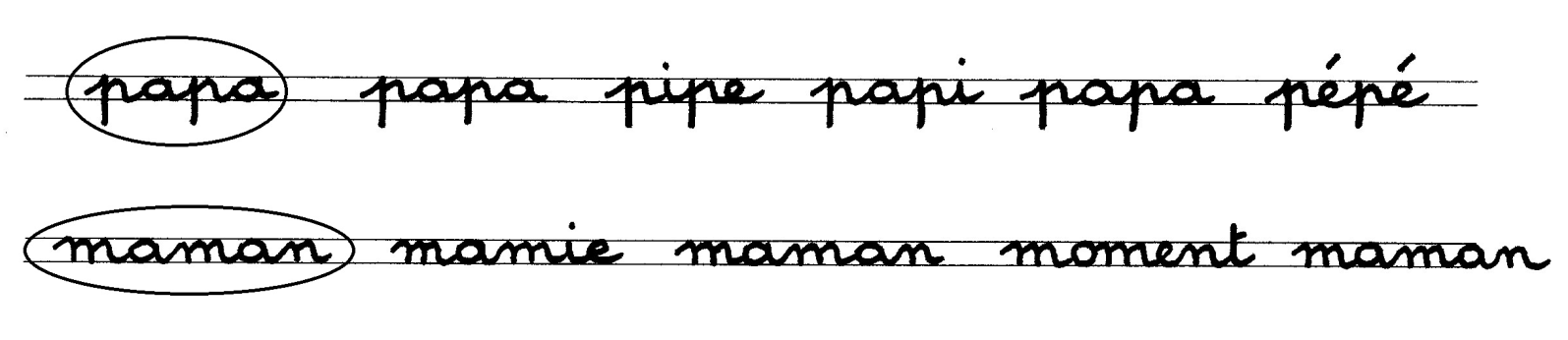 2- Colorie la phrase qui va avec l’illustration.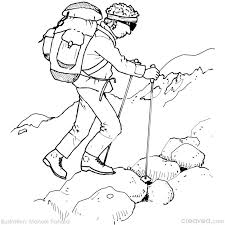 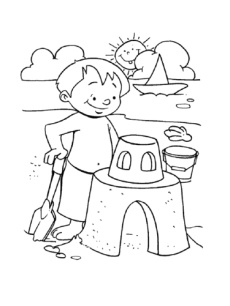 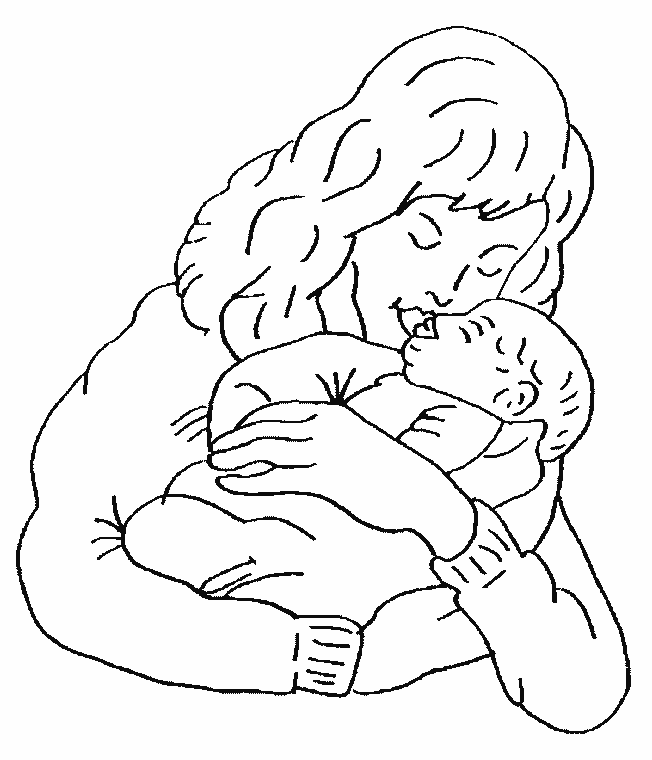 3- Dessine.J’ai  marchédans  la  mer.J’ai marché.J’ai marché.J’ai joué.J’ai marché.J’ai dessiné.Je suis alléJe suis alléJe suis alléJe suis alléeJe suis alléJ’ai  marché  dans  la  maison.J’ai  marché  à  la  mer.J’ai  marché  dans  la  montagne.Je  suis  allé  à  la  maison.Je  suis  allé  à  la  mer.Je  suis  allé  à  la  maison.Je  suis  avec  maman.Je  suis  avec  papa.Je  suis  avec  papa  et  maman.